Düsseldorf, 9. dubna 2024 – Spol. Fujifilm Europe dnes oznámila, že poprvé uvádí na evropský trh vysoce kvalitní multifunkční kancelářské tiskárny řady Apeos*1. Tiskárny vyvinula japonská společnost FUJIFILM Business Innovation Corp. a jejich uvedení na trh proběhne 9. dubna v Itálii a 25. dubna ve Velké Británii. Tyto akce budou znamenat uvedení této řady na trh v těchto zemích; potom bude postupně zaváděna nejprve ve Francii a Španělsku a v následujících měsících také v dalších zemích.Spol. FUJIFILM Business Innovation je jedničkou mezi dodavateli multifunkčních tiskáren formátu A3 v asijsko-pacifickém regionu*2; technologie spol. Fujifilm jsou také v milionech kancelářských tiskáren na celém světě. Až do dnešního dne nebyla žádná z těchto zařízení dostupná pod značkou spol. Fujifilm s výjimkou asijsko-pacifického regionu. Spol. Fujifilm bude nabízet multifunkční tiskárny formátu A3 řady Apeos se zaměřením na produktivitu, spolehlivost a rostoucí požadavky na pracovišti. Tiskárny poskytují nekompromisní použitelnost, zvýšené zabezpečení a rychlou i jednoduchou obsluhu a tím podpoří úspěch uživatelů v Evropě.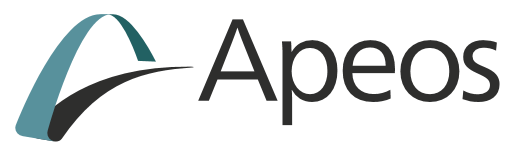 Mimořádně spolehlivá řada tiskáren Apeos staví na desetiletích zkušeností spol. Fujifilm v oblasti tisku i zobrazování, a je určena pro moderní pracoviště. Apeos je vysoce hodnotná řada multifunkčních tiskáren navržená tak, aby podporovala digitální transformaci a splňovala rychle se měnící a velmi rozmanité požadavky rapidně proměnlivého kancelářského prostředí po pandemii covidu, od možností vzdáleného / mobilního tisku až po vynikající bezpečnostní funkce a výjimečnou udržitelnost.„Je nesmírně vzrušující, že po našem vstupu na evropský trh s výrobou tonerů pro tiskárny v r. 2021 vstupujeme na evropský trh kancelářských tiskáren,“ uvedl Taku Ueno, senior viceprezident divize Device Technology spol. FUJIFILM Europe. „V posledních třech letech jsme měli obrovský úspěch s uvedením vysoce kvalitních výrobních tiskáren spol. Fujifilm na trh, a uvedení našich kancelářských tiskáren je přirozeným dalším krokem.“Klíčové vlastnosti řady Apeos:KvalitaVe třídě špičkové rozlišení tisku 1 200 x 2 400 dpiTechnologie seřízení digitálního obrazu IReCT minimalizuje chybný soutisk barevVšestranné možnosti manipulace s médii při rychlostech v rozsahu 20 – 70 stran za minutu.ZabezpečeníOvěření zabezpečení BLI (Keypoint Intelligence)Ochrana před neoprávněnými uživateli Robustní ochrana dat Ochrana před neoprávněným přístupem Použitelnost / spolehlivostZrychlené operace bez prostojůFlexibilita kancelářského rozvrženíBezproblémové připojení k mobilním zařízenímSnadná navigace díky jednoduchému rozhraní a světlu upozorněníUdržitelnost  Využívá fixační technologie IH, které snižují spotřebu energie Disponuje tiskovou hlavou LED, která umožňuje energeticky úspornou konstrukci Vyvinutý toner Super EA-Eco, který přispívá ke snížení spotřeby energie, umožňuje nízkoteplotní fixaciPodporuje digitální transformaci Možnost práce odkudkoli / hybridní práceBezproblémová integrace podporující připojení ke clouduTisk pomocí tiskového řešení bez ohledu na čas a místo
Funkce Advanced Scanning podporují proces digitalizace díky schopnostem, jako je OCR s možností vyhledávání, automatická orientace naskenované stránky do svislé polohy a oprava šikmé stránky či odebrání prázdných stránek.*1         Apeos je značka spol. Fujifilm, kterou vyvinula spol. FUJIFILM Business Innovation pro multifunkční tiskárny a zařízení. Od té doby se rozvinula v integrovanou značku kancelářských produktů spol. Fujifilm, včetně řešení a služeb. *2	Zdroj：IDC WW HCP Tracker, 4. kv. 2022, Podíl společnosti podle počtu dodaných barevných laserových zařízení formátu A3, Rok：CY2022KONECO spol. FUJIFILM Business Innovation Spol. FUJIFILM Business Innovation je globálním lídrem, jenž se zavázal neustále přinášet inovace do podnikání zákazníků na celém světě a vytvářet novátorská a příjemná pracoviště díky účinnému využívání informací a znalostí prostřednictvím digitální transformace (DX). Od založení v r. 1962 jsme se stali průkopníky v mnoha technologiích a nashromáždili odborné znalosti, abychom vybudovali prostředí, které podporuje využití vlastní kreativity k maximalizaci silných stránek organizace. Naše portfolio zahrnuje výzkum a vývoj, výrobu a prodej prvotřídních řešení pracovních postupů, služeb IT a tiskových zařízení, jako jsou digitální multifunkční tiskárny (MFP). Nabízíme také služby outsourcingu podnikových procesů (BPO) a marketingovou a implementační podporu systémů plánování podnikových zdrojů (ERP). Dne 1. dubna 2021 jsme změnili název společnosti na FUJIFILM Business Innovation. Jde o více než o pouhou změnu názvu: ztělesňuje to náš závazek pokračovat jako společnost, která vždy usiluje o novátorství v podnikání. https://fujifilm.com/fbglobalO divizi grafických komunikací společnosti FUJIFILM         Divize FUJIFILM Graphic Communications je stabilním, dlouhodobým partnerem zaměřeným na poskytování vysoce kvalitních, technicky vyspělých tiskových řešení, která pomáhají tiskárnám rozvíjet konkurenční výhody a růst jejich podnikání. Finanční stabilita společnosti a bezprecedentní investice do výzkumu a vývoje jí umožňují vyvíjet vlastní technologie pro nejlepší tisk ve své třídě.  Patří mezi ně řešení pro předtiskovou přípravu a tiskové prostory pro ofsetový, širokoformátový a digitální tisk, stejně jako software pro řízení tiskového toku. Společnost Fujifilm se zavázala minimalizovat dopad svých produktů a činností na životní prostředí, proaktivně pracuje na jeho ochraně a snaží se vzdělávat tiskárny v oblasti osvědčených ekologických postupů. Další informace naleznete na webu fujifilmprint.eu , nebo na youtube.com/FujifilmGSEurope, případně nás sledujte na @FujifilmPrint.       Pro další informace kontaktujte:      Daniel Porter      AD Communications	      E: dporter@adcomms.co.uk       Tel: +44 (0)1372 464470    